Clarification on base station function of HR-MS over IEEE 802.16.1aWon-Ik Kim, Eunkyung Kim, Miyoung Yun, Seokki Kim, Sungkyung Kim, Hyun Lee, Chulsik Yoon, Sungcheol ChangETRISeokjoo ShinChosun University IntroductionIn this contribution, we suggest the modifications of the sentences in Section 6.12.1.3 Base station function for HR-MS over IEEE P802.16.1a/D3. The major suggestions are listed in below.Rewrite a paragraph in subsectionRemove a few informative sentencesAdd additional information of control messageReferences[1] IEEE P802.16nTM/D3, Air Interface for Broadband Wireless Access Systems - Draft Amendment: Higher Reliability Networks, June 2012.[2] IEEE P802.16.1aTM/D3, WirelessMAN-Advanced Air Interface for Broadband Access Systems - Draft Amendment: Higher Reliability Networks, June 2012.[3] EEE P802.16Rev3/D6, IEEE Draft Standard for Local and metropolitan area networks; Part 16: Air Interface for Fixed and Mobile Broadband Wireless Access Systems,” June 2012.[4] IEEE P802.16.1TM/D6, IEEE Draft for WirelessMAN-Advanced Air Interface for Broadband Wireless Access Systems, June 2012.Proposed Text for the 802.16.1a AWDNote: The text in BLACK color: the existing text in the 802.16.1a AWDThe text in RED color: the removal of existing 802.16.1a AWDThe text in BLUE color: the new text added to the 802.16.1a AWD [-------------------------------------------------Start of Text Proposal---------------------------------------------------]6.12 Support for HR-Networks6.12.1 Multi-mode operation…6.12.1.3 Base station function for HR-MS[Remedy1: Modify the sentences in Section 6.12.1.3 in IEEE P802.16.1a/D3.][Page# 117, Line# 2]An HR-MS may operate as an HR-BS to provide connectivity for itself and other HR-MSs. During basic capability negotiation at network entry, an HR-MS that is capable of role change to HR-BS shall report such capability to the super-ordinate HR-BS/HR-RS.While operating as an HR-BS, the station may maintain certain HR-MS functionalities.The HR-MS may start operating as an HR-BS in a Proactive operation or a Reactive operation. For proactive operation, the mode switch is directed by the superordinate HR-BS of the HR-MS. In reactive operation, the mode switch is initiated by the HR-MS itself.An HR-MS may operate as an HR-BS to provide connectivity for itself and other HR-MSs. The HR-MS starts operating as an HR-BS in a Proactive operation or a Reactive operation. In proactive operation, the mode change is directed by a superordinate HR-BS of the HR-MS. During basic capability negotiation at network entry, an HR-MS that is capable of role change to HR-BS shall report such capability to the superordinate HR-BS/HR-RS. In reactive operation, the mode change is initiated by the HR-MS itself.While operating as an HR-BS, the station may maintain certain MS functionalities.[Remedy2: Modify the sentences in Section 6.12.1.3.1 in IEEE P802.16.1a/D3.][Page# 117, Line# 10]6.12.1.3.1 Proactive OperationA superordinate HR-BS may select a target HR-MS among its subordinate HR-MSs which are capable of role changing to HR-BS, according to the measured signal power at HR-BS and/or subordinate HR-MS' status information such as the battery level. The superordinate HR-BS may transmit AAI-MM-ADV message with trigger condition for which the subordinate HR-MSs capable of role changing to HR-BS shall report its status information. The superordinate HR-BS shall transmit AAI-MM-ADV message with action type set to 0b1010 for obtaining the status information of the subordinate HR-MSs. When the trigger condition is met, Upon receiving the AAI-MM-ADV message with action type set to 0b1010, the subordinate HR-MS capable of role changing to HR-BS may report reports its status information to the superordinate HR-BS via AMS Battery Level Report header as described in 6.2.2.1.3.5. In addition, the subordinate HR-MS may transmit AAI-SCN-REP message according to the scanning request by the superordinate HR-BS.…[Remedy3: Modify the sentences in Section 6.12.1.3.2 in IEEE P802.16.1a/D3.][Page# 117, Line# 35]6.12.1.3.2 Reactive OperationThe HR-MSs which are capable of role changing to HR-BS may contend for operating at of BS mode when the superordinate HR-BS unforeseeable fails or there is no infrastructure station. The HR-MSs may initiate a mode switch to HR-BS after expiration of a random backoff timer to avoid potential collision among adjacent HR-MSs trying to perform a mode switch to HR-BS at the same time.After completion of mode switch, While operating as HR-BS mode, the HR-MS acting as HR-BS may request mode change to one of its subordinate HR-MSs in order to hand HR-BS role over take over the role of HR-BS. In this case, it follows the procedure for Proactive operation as described in 6.12.1.3.1.[Remedy4: Modify the sentences in Section 6.12.1.3.2.1 in IEEE P802.16.1a/D3.][Page# 118, Line# 2]6.12.1.3.2.1 Collision resolutionWhen multiple HR-MSs try to change their mode to HR-BS, the collision in the sense of multiple BS operations in the same coverage area may occur. It causes serious interference to each other. When multiple HR-MSs try to change their mode to HR-BS in the same coverage area, the interference to each other may occur. In order to avoid this situation, the HR-MS who wants to perform BS operation tries to transmit PA preamble in a certain time period before changing the mode. In order to avoid it, an HR-MS who tries to perform BS mode operation should transmit PA preamble in a certain time period before changing the mode.To resolve a collision occurred in preamble transmissions by multiple HR-MSs, HR-MS who can act as HR-BS changes its mode to HR-BS after going through 2 phases: initial access phase and collision resolution phase. Basic channel access mechanism is based on CSMA/CA (Carrier Sense Multiple Access/Collision Avoidance) protocol with backoff algorithm. Backoff slot time is defined 5ms which is identical to the frame size.Initial access phase:HR-MS who can act as HR-BS calculates the value of backoff timer from a window [0, CW1].If a preamble from other HR-MS is detected prior to expiration of the backoff timer, the HR-MS gives up its mode change.HR-MS transmits a preamble at the first OFDM symbol duration in 5ms frame once its backoff timer is expired.After transmitting a preamble, HR-MS goes into the collision resolution phase.Collision resolution phase:HR-MS who has transmitted PA preamble successfully in the initial access phase selects the value of backoff timer from a window [0, CW2] randomly in the manner of uniform distribution.If preamble from other HR-MS is detected prior to expiration of the backoff timer, the HR-MS gives up its mode change.Since its backoff timer is expired the HR-MS starts BS mode operation.CW1 and CW2 may be predefined or regularly assigned by the previous serving HR-BS before corruption. The range of CW1 and CW2 is between 0 and 1024.The conceptual description of the collision resolution method is illustrated in Figure 231.[Remedy5: Change the Figure 231 in Section 6.12.1.3.2.1 in IEEE P802.16.1a/D3.][Page# 119, Line# 1]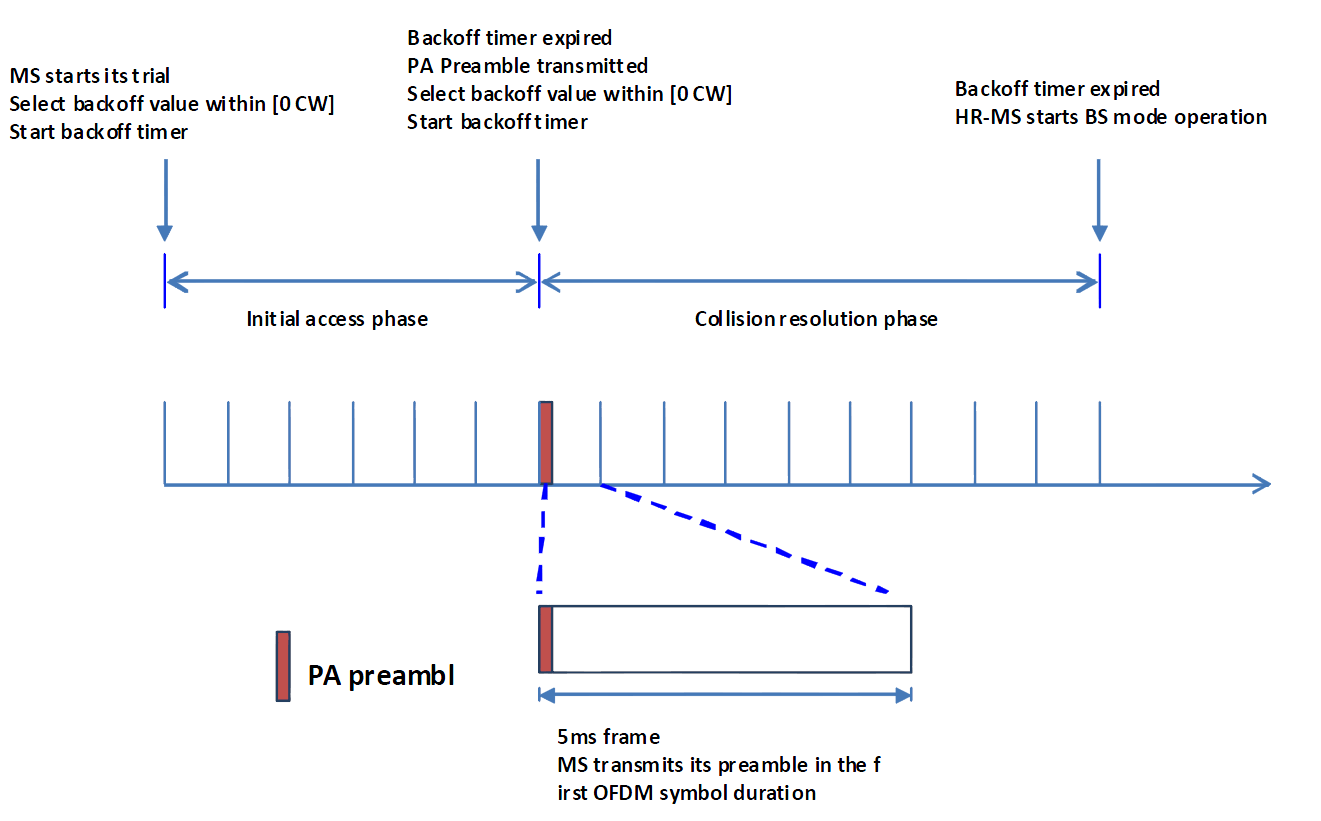 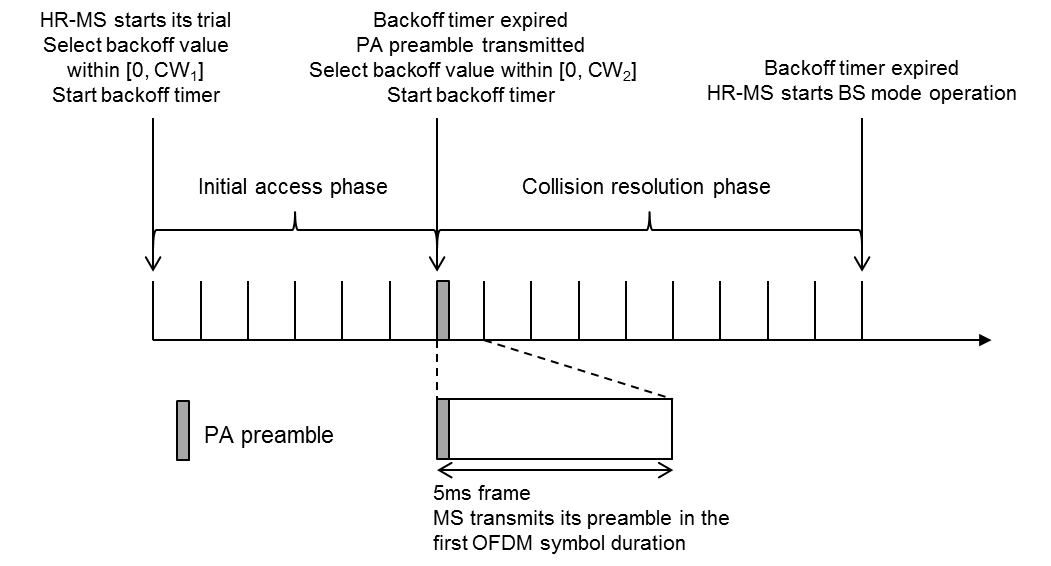 Figure 231 — Collision resolution method for HR-MS reactive operationProjectIEEE 802.16 Broadband Wireless Access Working Group <http://ieee802.org/16>IEEE 802.16 Broadband Wireless Access Working Group <http://ieee802.org/16>TitleClarification on base station function of HR-MS over IEEE 802.16.1a	Clarification on base station function of HR-MS over IEEE 802.16.1a	Date Submitted2012-07-092012-07-09Source(s)Won-Ik Kim, Eunkyung Kim, Miyoung Yun, Seokki Kim, Sungkyung Kim, Hyun Lee, Chulsik Yoon, Sungcheol ChangETRISeokjoo ShinChosun University E-mail: woniks@etri.re.krscchang@etri.re.krsjshin@chosun.ac.krRe:“IEEE 802.16-12-400-00-Gdoc,” in response to Letter Ballot Recirc #38b on P802.16.1a/D3“IEEE 802.16-12-400-00-Gdoc,” in response to Letter Ballot Recirc #38b on P802.16.1a/D3AbstractThis provides AWD text proposals for clarification on base station function of HR-MS over IEEE 802.16.1aThis provides AWD text proposals for clarification on base station function of HR-MS over IEEE 802.16.1aPurposeTo discuss and adopt the proposed text in the draft amendment document on GRIDMANTo discuss and adopt the proposed text in the draft amendment document on GRIDMANNoticeThis document does not represent the agreed views of the IEEE 802.16 Working Group or any of its subgroups. It represents only the views of the participants listed in the “Source(s)” field above. It is offered as a basis for discussion. It is not binding on the contributor(s), who reserve(s) the right to add, amend or withdraw material contained herein.This document does not represent the agreed views of the IEEE 802.16 Working Group or any of its subgroups. It represents only the views of the participants listed in the “Source(s)” field above. It is offered as a basis for discussion. It is not binding on the contributor(s), who reserve(s) the right to add, amend or withdraw material contained herein.Copyright PolicyThe contributor is familiar with the IEEE-SA Copyright Policy <http://standards.ieee.org/IPR/copyrightpolicy.html>.The contributor is familiar with the IEEE-SA Copyright Policy <http://standards.ieee.org/IPR/copyrightpolicy.html>.Patent PolicyThe contributor is familiar with the IEEE-SA Patent Policy and Procedures:<http://standards.ieee.org/guides/bylaws/sect6-7.html#6> and <http://standards.ieee.org/guides/opman/sect6.html#6.3>.Further information is located at <http://standards.ieee.org/board/pat/pat-material.html> and <http://standards.ieee.org/board/pat>.The contributor is familiar with the IEEE-SA Patent Policy and Procedures:<http://standards.ieee.org/guides/bylaws/sect6-7.html#6> and <http://standards.ieee.org/guides/opman/sect6.html#6.3>.Further information is located at <http://standards.ieee.org/board/pat/pat-material.html> and <http://standards.ieee.org/board/pat>.